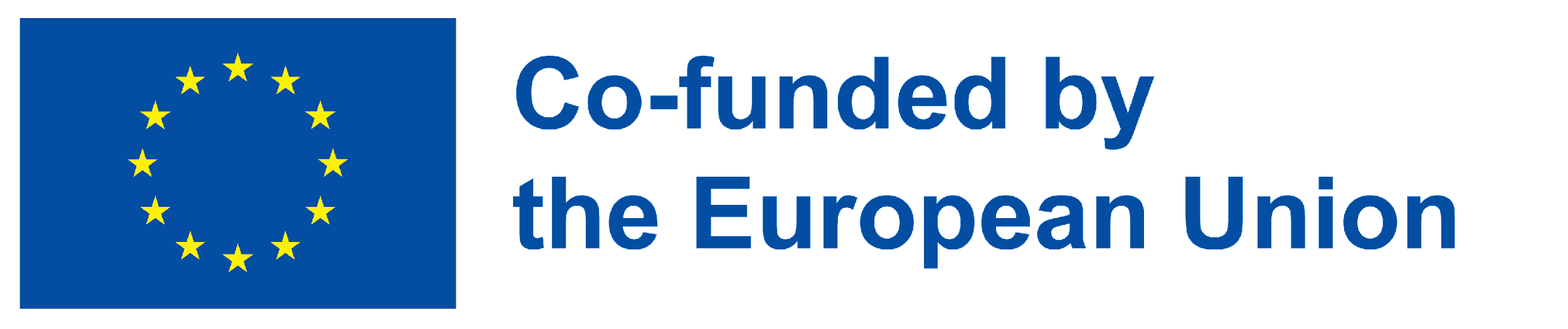 OPIS DZIAŁAŃ Załącznik 1. Czerwony kapelusz (intuicyjny, emocjonalny). Instrukcja: Przyjmujesz  postawę emocjonalną, ekspresyjną, prezentujesz podejście osoby, która daje się ponieść emocjom, które odczuwa w danej chwili, bez potrzeby uzasadniania. Rozumiesz emocje innych.Biały kapelusz (czysty, obiektywny). Instrukcja: Patrzysz na problem z obiektywnego i neutralnego punktu widzenia. Bez wartościowania. Opierasz się na analizie danych i porównywaniu informacji. Nie angażujesz się emocjonalnie w podejmowanie decyzji.Niebieski kapelusz (organizacja, działanie). Instrukcja:  Kontrolujesz pozostałe kapelusze, kontrolujesz czas i kolejność kapeluszy, upewniasz się, że wszystko działa we właściwy sposób. Wyrażasz spokój, reprezentujesz uporządkowane myślenie. Promujesz strategie i utrzymujesz kontrolę nad sytuacją.Czarny kapelusz (negatywny, krytyczny).Instrukcja: Kierujesz się logiką, lecz masz nastawienie negatywne. Rozumiesz, że czasami rzeczy nie dzieją się tak, jak tego oczekujemy. Jesteś krytyczny, jesteś świadomy niekorzystnych zdarzeń i widzisz negatywną stronę sytuacji.Zielony kapelusz (kreatywny, prowokujący).Instrukcja: Twój kolor kapelusza wymaga oryginalności, kreatywności, przekraczania barier. Zawiera myślenie lateralne, które zachęca do bycia prowokacyjnym i nie tak konserwatywnym. Niech ogranicza cię tylko twoja wyobraźnia, jesteś kreatywny i prowokujący.Żółty kapelusz (pozytywny, konstruktywny).Instukcja: Twój kolor kapelusza wymaga pozytywno-logicznego myślenia. Doceniasz różne możliwości w obliczu trudności. Jesteś realistyczny, ale przyjmujesz optymistyczny punkt widzenia. Reprezentujesz postawę kierującą się logiką, jesteś przy tym pozytywny i konstruktywny.TYTUŁCIAŁO_WARSZTAT KAPELUSZE  MYŚLOWECIAŁO_WARSZTAT KAPELUSZE  MYŚLOWECIAŁO_WARSZTAT KAPELUSZE  MYŚLOWEDATA I MIEJSCECZAS TRWANIA1,5 GODZINYOSOBA PROWADZĄCAWIEK I LICZBA UCZESTNIKÓW10 UCZESTNIKÓWOD 15 DO 20 LAT10 UCZESTNIKÓWOD 15 DO 20 LAT10 UCZESTNIKÓWOD 15 DO 20 LATTEMAT:EMPATIA, ROZWIĄZYWANIE KONFLIKTÓW I PODEJMOWANIE DECYZJI (SERCE)EMPATIA, ROZWIĄZYWANIE KONFLIKTÓW I PODEJMOWANIE DECYZJI (SERCE)EMPATIA, ROZWIĄZYWANIE KONFLIKTÓW I PODEJMOWANIE DECYZJI (SERCE)CELEAnalizowanie zagadnień z różnych perspektyw lub punktów widzenia.Analizowanie plusów i minusów danej sytuacji.Przedstawianie i przeżywanie procesów podejmowania decyzji.Praca nad rozwiązywaniem konfliktów.Trenowanie umiejętności empatycznych i decyzyjnych uczestników.Analizowanie zagadnień z różnych perspektyw lub punktów widzenia.Analizowanie plusów i minusów danej sytuacji.Przedstawianie i przeżywanie procesów podejmowania decyzji.Praca nad rozwiązywaniem konfliktów.Trenowanie umiejętności empatycznych i decyzyjnych uczestników.Analizowanie zagadnień z różnych perspektyw lub punktów widzenia.Analizowanie plusów i minusów danej sytuacji.Przedstawianie i przeżywanie procesów podejmowania decyzji.Praca nad rozwiązywaniem konfliktów.Trenowanie umiejętności empatycznych i decyzyjnych uczestników.EFEKTY UCZENIA SIĘOCZEKIWANE REZULTATY:Uczestnicy są zachęcani do rozwijania swoich zdolności empatycznych, co pozwala im doświadczyć sytuacji z wielu perspektyw. Rozwój umiejętności rozwiązywania konfliktów.OCZEKIWANE REZULTATY:Uczestnicy są zachęcani do rozwijania swoich zdolności empatycznych, co pozwala im doświadczyć sytuacji z wielu perspektyw. Rozwój umiejętności rozwiązywania konfliktów.OCZEKIWANE REZULTATY:Uczestnicy są zachęcani do rozwijania swoich zdolności empatycznych, co pozwala im doświadczyć sytuacji z wielu perspektyw. Rozwój umiejętności rozwiązywania konfliktów.MATERIAŁY, NARZĘDZIA I ZASOBY:Instrukcje dotyczące interpretacji poszczególnych ról.Czapki w 6 różnych kolorach reprezentujące każdy z 6 sposobów działania.Folie i długopisyMETODY: Metodologia partycypacyjna, w której uczestnicy są aktywnymi uczestnikami swojej nauki.WPROWADZENIE(czas trwania - 15 minut)Osoba prowadząca rozpocznie od rozmowy z uczestnikami o znaczeniu analizowania sytuacji z wielu perspektyw jako ćwiczenia poprzedzającego podejmowanie decyzji. Wyjaśni znaczenie i wagę empatii oraz to, jak wpływa ona na pewne sytuacje.Metoda kapeluszy myślowych pozwala na uporządkowanie procesu rozwiązywania problemów oraz podniesienie wydajności podejmowania określonych działań. Każdy z kapeluszy ma swój kolor, który definiuje, jakie stanowisko wobec problemu należy przyjąć. Ważne jest, by trzymać się otrzymanego „kapelusza” i nie wychodzić z roli.DZIAŁANIE GŁÓWNE(czas trwania - 50 minut)Następnie osoba prowadząca wyjaśnia grupie, że przeprowadzi ćwiczenie analizy wieloperspektywicznej. Należy utworzyć 6 zespołów, z których każdy będzie musiał wybrać jeden z następujących kolorów: biały, czerwony, czarny, żółty, zielony i niebieski. W zależności od wybranego koloru, prowadząca/y wręcza każdemu zespołowi kapelusz (biały, czerwony, niebieski...) oraz arkusz z instrukcją w zależności od koloru wybranego kapelusza.Arkusz z instrukcją stanowi załącznik nr 1. Instrukcje powiedzą uczestnikom jak mają patrzeć na wybrany problem.Można także stworzyć alternatywne instrukcje dla uczestników dostosowane do grupy docelowej oraz problemu do przeanalizowania.Następnie osoba prowadząca przedstawi grupie interesujący ją problem lub sytuację, a każda grupa zajmuje się problemem z własnej perspektywy, zgodnej z instrukcją.Każda grupa przez około 20 minut pracuje nad swoją analizą problemu. Następnie następuje prezentacja wyników pracy każdej z grup.ZAKOŃCZENIE + OCENA(czas trwania - 40 minut)Na zakończenie osoba prowadząca zachęca do debaty nad przedstawionymi pomysłami. Podsumowując pracę w grupach oraz debatę prowadząca/y podkreśla różnice i ewentualne podobieństwa w analizach dokonanych przez zespoły, dążąc do wyciągnięcia wniosków.OCENANa koniec uczestnicy będą poproszeni o odpowiedź na następujące pytania:Oceń, jak bardzo podobały Ci się zajęcia 1-10: ..... Co najbardziej podobało Ci się w zajęciach?Co ci się najmniej podobało?Czego nauczyłeś się z tych zajęć?Co dodałabyś do tej aktywności?